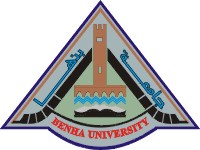 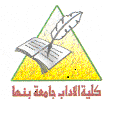 جامعة بنهاكلية الأدابقسم اللغة الفرنسيةموضوعات أبحاث الفرقة الأولى-لائحة قديمةالباقين للإعادة والمحملين بمواد الفصل الدراسى الثانى 2019-2020م1- لغة فرنسية (قواعد حديثة)أستاذ المادة: ا.د./ حسن البحراوى         hassanbahrawi13@gmail.comTraitez au choix un seul sujet:1- le féminin des noms en justifiant votre commentaire par des noms homonymes au sens fixe par le genre - Le féminin des adjectifs qualificatifs en vous appuyant sur des exemples précis. 2- Le Passé simple et le plus-que-parfait avec des exemples précis.3- Le Passé Antérieur et le conditionnel présent en donnant des exemples.4- Les Homonymes et les Paronymes avec des exemples précis.2- دراسات فى المسرح الفرنسىأستاذ المادة: د./ أيمن الغباشى               ayman.elgoubashi@gmail.comTraitez un seul sujet des deux suivants:1- Faites l'analyse de la scène d'exposition du Misanthrope.2- Faites l'analyse de la scène 21 (acte II) du Mariage de Figaro.3- مقالأستاذ المادة: ا.د./ حسن البحراوى         hassanbahrawi13@gmail.comTraitez au choix un seul sujet:1- Comment conclure une dissertation? Définissez-vous le voyage en bien montrant sa signification et sa fonction? Puis Parlez de l'un de vos voyages partout?2- Parlez en détails de la structure d'une dissertation? Puis rédigez un essai où vous pourriez présenter quelqu'un (un ami, un des membres de la famille, un écrivain, un joueur connu ou quelqu'un d'autres).3- Comment rédiger en bien montrant les principaux éléments relatifs à ce qu’on nomme communément l’expression et qui fait partie de la forme avec la structure? Puis Parlez des quatre saisons en bien décrivant le climat dans l'une d'elles?4- Qu'est-ce que la problématique? Comment bâtir le plan ? Parlez en détails de votre vie? 4- مدخل إلى الحضارة الفرنسيةأستاذ المادة: ا.د./ أمانى سمير              abdelkaderamani.1@gmail.comTraitez un seul sujet des trois suivants:1- Quelles sont les trois dynasties (familles royales) qui ont occupé la France au Moyen-Age (en détail)? 2- La société féodale est une société hiérarchisée où les hommes sont subordonnés les uns aux autres par des liens de dépendance.                                                             Discutez.3- Parlez de la condition des paysans au Moyen-Age.5- لغة عربيةأستاذ المادة: د./ أسماء عبد الغفار            dr.asmaaellithy@gmail.comاكتب بحثا فى موضوع واحد فقط من الموضوعات الأتية بأسلوبك:الموضوع الأول:     المعجم العربى وتصنيف الثروة اللغوية.الموضوع الثانى:       المرفوعات من الأسماء والأفعال6- حقوق الإنسانأستاذ المادة: ا.د.م./ نجلاء عبد الجواد        Naglaa.abdelgawad@fart.bu.edu.eg  على كل طالب أن يختار موضوعا واحدا فقط:1- مفهوم حقوق الإنسان.2- أنواع حقوق الإنسان.3- تطور حقوق الإنسان فى العصور: القديمة – الوسطى – الحديثة.